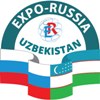 Четвертая международная промышленная выставка«EXPO-RUSSIA UZBEKISTAN 2021 ONLINE»Узбекистан, Ташкент | онлайн1 апреля – 31 мая 2021 г.ЗАЯВКА НА ДОПОЛНИТЕЛЬНУЮ РЕКЛАМУНазвание организации _____________________________________________________________________________________________________________Заказчик с Условиями участия в мероприятиях Организатора ознакомлен и согласен.                                                  Руководитель  компании:  _____________________/____________/                                                                                               Дата: «_____»______________ ______ г                                                     ОРГКОМИТЕТ АО «ЗАРУБЕЖ-ЭКСПО» Тел:  +7 (495) 721 32 36  E-mail: info@zarubezhexpo.ru  Сайт: www.zarubezhexpo.ru№НаименованиеЦена, руб.Кол-воИтого Размещение логотипа компании в рекламном ролике для LED экрана, размещенного в центре г. Ташкент30 000 Размещение логотипа компании на биллбордах в центре г. Ташкент50 000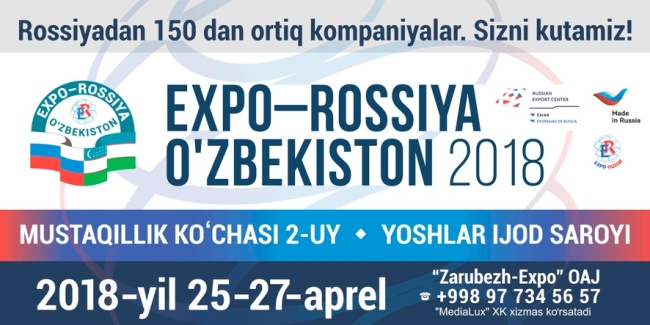 Размещение логотипа компании в рекламном телевизионном ролике (тридцатисекундный ролик-анонс будет транслироваться по трем каналам общественного телевидения Узбекистана ежедневно 2 раза в день в течение недели до выставки в прайм-тайм)155 200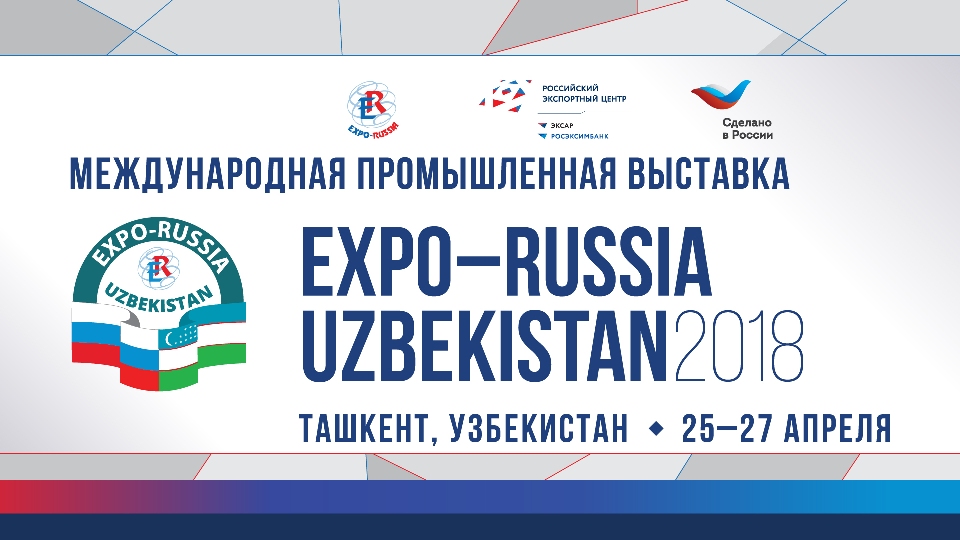 Размещение логотипа на обложке электронного каталога выставки25 000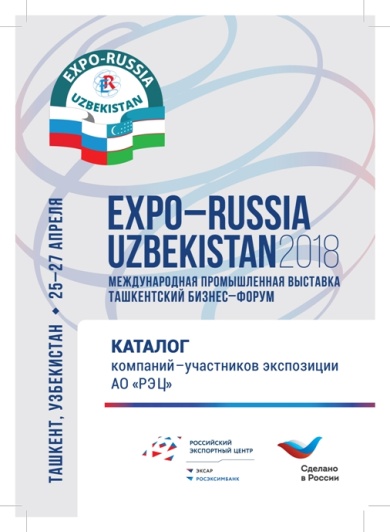 Размещение рекламного блока на обложке электронного каталога: 2-я страница обложки 40 000Размещение рекламного блока на обложке электронного каталога: 3-я страница обложки40 000Размещение рекламного блока на обложке электронного каталога: 4-я страница обложки55 000Дополнительный лист А5 в электронном каталоге выставки 22 000Участие в конкурсе «Лучший виртуальный стенд» (вручение медали и диплома)55 000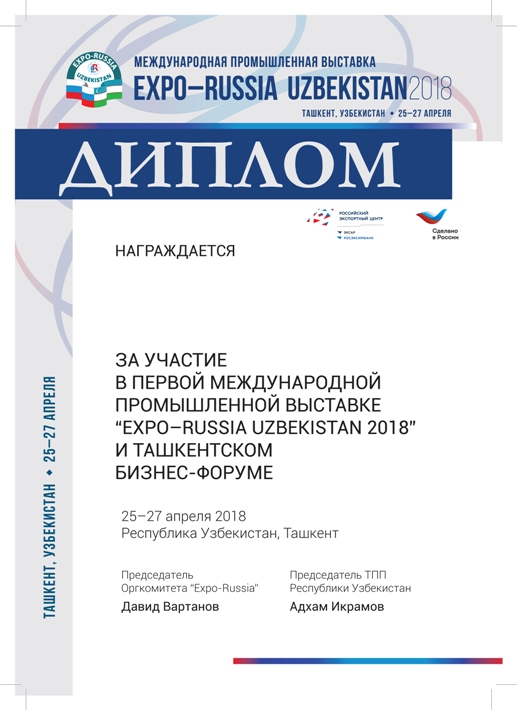 Номинация руководителя компании (награждение медалью и вручение диплома)55 000Размещение логотипа на сайте www.zarubezhexpo.ruв разделе Партнер выставки25 000Размещение логотипа на заставке/ фоне для деловой программы мероприятий и саммита/ форума80 000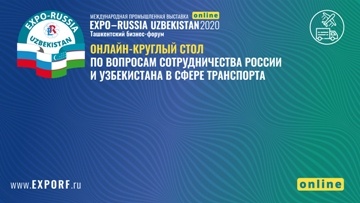 Упоминание о компании в социальных сетях (instagram, facebook)15 000Размещение логотипа на сайтах kun.uz, yellowpages.uz, podrobno.uz30 000